DR. MOHEMMED FARAZ KHAN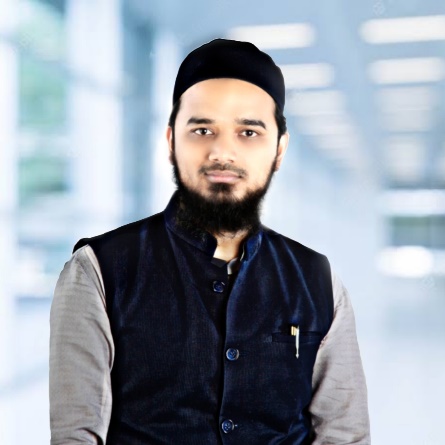 Email:	faraz91khan@gmail.com; farazkhan@iul.ac.inCURRENT AFFILIATION: Associate Professor (Level-II), Faculty of Pharmacy, Integral University, Lucknow, U.P., India - 226026EDUCATION: 	Post-doctorate (Trinity College Dublin, Ireland - 2022); PhD (Jamia Hamdard - 2020); M. Pharm (Jamia Hamdard - 2015); B. Pharm (RGPV, Bhopal - 2013)PhD RESEARCH TITLE: 	Synthesis and biological evaluation of novel pyrazole-4-acrylic acid analogues as potential anticancer and anti-inflammatory agentsREGISTRATION NO: 	2013-518-001	REGISTRATION DATE: 	19-01-2020		AWARD DATE:	02-07-2020SUPERVISOR: 	Dr. M. Shaquiquzzaman CO-SUPERVISOR-1: 	Prof. (Dr.) M. Mumtaz Alam	CO-SUPERVISOR-2:  Prof. (Dr.) Moshahid Alam RizviFELLOWSHIP: 	Maulana Azad National Fellowship (JRF & SRF)PUBLICATIONS & PATENTS (Google Scholar): 		Number: 36 (Till March, 2023)	Citations: 1359	h-index: 16		i-10: 20 	i-100: 04	Patents: NAAzizah M. Malebari, Gabriela Duffy Morales, Brendan Twamley, Darren Fayne, Mohemmed Faraz Khan, Eavan C McLoughlin, Niamh M O’Boyle, Daniela M Zisterer, Mary J Meegan Synthesis (2022): Characterisation and Mechanism of Action of Anticancer 3-Fluoroazetidin-2-ones, Pharmaceuticals, 15 (9), 1044. (Impact Factor: 5.86)M. Shaquiquzzaman, Sumit Kumar Kaushik, Mymoona Akhter, Mohemmed Faraz Khan, Fatima Arshad, Akranth Marella, Tarique Anwer, Wasim Akhtar, Shaista Amin and Mohammad Mumtaz Alam (2022): An Acumen into Anticancer Efficacy of Imidazole Derivatives: A Review, World Journal of Pharmaceutical Research, 11(15), 474-530.Mohemmed Faraz Khan, Mohammad Shaquiquzzaman, Mymoona Akhter, Mohammad Mumtaz Alam et al (2019): Pharmacophore Modeling, 3D-QSAR, Docking Study and ADME Prediction of Acyl 1,3,4-thiadiazole amides and Sulfonamides as Antitubulin Agents, Arabian Journal of Chemistry, 12, 5000-5018 . (Impact Factor: 5.16)Mohemmed Faraz Khan, M. Mumtaz Alam, Moshahid Alam Rizvi, Mymoona Akhter, Mohammad Shaquiquzzaman et al (2019): Unveiling novel diphenyl-1H-pyrazole based acrylates tethered to 1,2,3-triazole as promising apoptosis inducing cytotoxic and anti-inflammatory agents, Bioorganic Chemistry, 87, 667–678. (Impact Factor: 5.27)Mohemmed Faraz Khan, Syed Misbahul Hasan, Mohammad Shaquiquzzaman, Mohammad Mumtaz Alam et al (2019): Dibenzepinones, dibenzoxepines and benzosuberones based p38α MAP kinase inhibitors: Their pharmacophore modelling, 3D-QSAR and docking studies, Computers in Biology and Medicine, 110, 175–185. (Impact Factor: 4.59)TEACHING EXPERIENCE:Preparing and conducting lectures, tutorials, and seminars for postgraduate (Principles of Drug Discovery) and undergraduate students (Organic and Medicinal Chemistry).Experienced in designing assessment processes and conducting theory and practical examinations.SYMPOSIUM AND POSTER PRESENTATIONS:	25PROFESSIONAL CREDENTIALS:Scopus ID:		57199444397						ORCID ID:		0000-0003-3846-1577		LinkedIn:		https://www.linkedin.com/in/mohemmed-faraz-khan/ResearchGate:	https://www.researchgate.net/profile/Mohemmed-Faraz-KhanCONTACT DETAILS: 		Mobile: +91-9806144786		Email: faraz91khan@gmail.com; farazkhan@iul.ac.in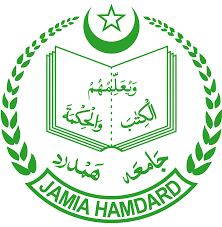 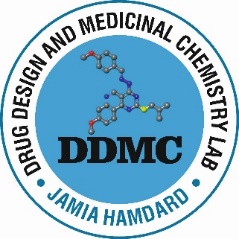 